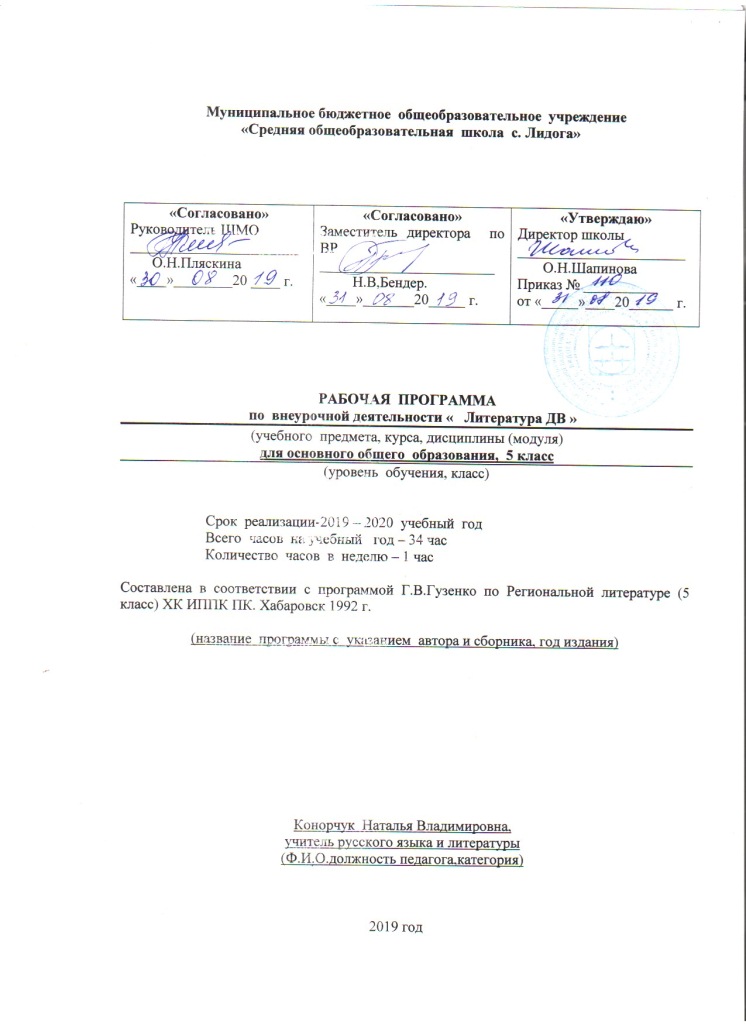 Основное содержание программыПо содержанию программа включает в себя народные и литературные сказки, сказки-зарисовки о животных, малые жанры детского фольклора, бытующие на Дальнем востоке. Кроме того, в неё включены произведения известных дальневосточных поэтов и прозаиков. В программе нашли отражение вопросы теории литературы: развитие понятия об эпитетах, рифме, характере литературного героя; имеются сведения о малых жанрах фольклора, вводится понятие книжной графики.Введение.Коренные жители Дальнего Востока. Их: быт и культура. Фольклор малочисленных народов дальнего Востока. Жанры фольклораСказки народов Приамурья, дальневосточного Севера, Камчатки и Сахалина.Реальное и фантастическое в сказках. Отражение в них национальной культуры и быта. Герои национальных сказок. Дальневосточная природа в сказках."Ангадяган-сиротка", Типичность сюжета сказки. Роль эпитета в ней.«Жестокий Мудур-Мерген ". Волшебные герои и волшебные события в сказке. Сирота Фудин – воплощение лучших человеческих качеств: доброты, мудрости, справедливости; отражение в сказке быта нанайцев.Литературная сказка, ее специфика и связь с народной сказкой, "Амурские сказки"«Хабрый Азмун» - нивхская героическая сказка. Прославление в ней храбрости и героизма, утверждение подвига во имя людей. Афористичность языка. Детали жизни и быта нивхов. Связь сказки с русским народным фольклором."Семь страхов". Осуждение в сказке человеческой трусости и утверждение высоких черт характера: настойчивости, целеустремленности, самоопределения. Бытовые верования и приметы удэгейского народа в сказке".Малые жанры фольклора на Дальнем Востоке.Фольклор; пословицы и поговорки; загадки; прибаутки; считалки.Человек и природа в дальневосточной литературе.В.К.Арсеньев «Встречи в тайге» (главы из книги); В.П.Сысоев «Золотая Ригма» (главы из книги); А.Н.Максимов «Норка», «Лесные клады» (глава «Погоня»); В.И.Соломатов, стихотворение «Тайга пылала…».Изобразительно-выразительные средства языка; авторское отношение; психологизм; сказка – быль; сюжет произведения; пейзаж; двусложные размеры стиха.Стихи дальневосточных поэтов о природе.Стихотворения П.С.Комарова; Е.Кохана, В.Суходольского, Н.Капустняк, В.Нефедьева, Л.Школьника, А.Урванцева.Лирическое произведение; изобразительно-выразительные средства языка; авторское отношение; стихотворение-миниатюра; пейзаж; настроение стихотворения.Тема войны в дальневосточной литературе.В.Н. Александровский, повесть «Друг мой Омголон»; А.Н.Максимов «Лесные клады» (повесть «Танк Москвиллы»); стихотворения Б.П.Копалыгина и Н.Д.Наволочкина.Повесть; гуманизм; историческая память; персонажи произведений; историзм; антитеза; авторское отношение.Сатирические басни.Басни Н.И.Фотьева.Басня; сатира; мораль; аллегория.Учебно – тематический планКалендарно-тематическое планированиеПредметные результаты образования:Обучающийся научится: -правильно, бегло и выразительно читать тексты художественных и публицистических произведений;
-создавать устные и письменные высказывания;
-выразительно читать наизусть;
-осмысливать и анализировать произведение, изучаемое в школе или самостоятельно прочитанное; аргументировать отзыв на прочитанное произведение;
-обосновывать свое суждение, давать характеристики героям;
-уметь составлять простой и сложный план изучаемого произведения;
-умение пользоваться справочным аппаратом учебника;
-знать базовые эстетические понятия и категории.
Обучающийся получит возможность:
-постичь красоту художественного произведения в его неповторимом своеобразии;
-увидеть место художественного произведения в общелитературном процессе;
-умение определять принадлежность произведения к одному из литературных родов, к одному из жанров.№ТемыКол-во часовКол-во часовКол-во часов   Из них   Из них   Из них   Из них№ТемыКол-во часовКол-во часовКол-во часовАудиторные часыАудиторные часыВнеаудиторные часыВнеаудиторные часы1Сказки народов Приамурья33322002Литературная сказка88877113Понятие о  книжной графике11100114Малые жанры в русском фольклоре на Дальнем Востоке.22222005Родной край в творчестве дальневосточных писателей99988116Произведения дальневосточных писателей о Великой Отечественной войне.88888007Сатирические басниСатирические басни222008Подведение итоговПодведение итогов11100№Темы уроковКол-во часовДата проведенияВремя проведенияФорма проведенияПланируемый результатСказки народов Приамурья3ч1Реальное и фантастическое в сказках. Отражение в них национальной культуры и быта. 1Беседа1 уровень2«Ангадякан- сиротка» Типичность сюжета сказки. Роль эпитета в ней. Герои национальных сказок.  1Беседа 1 уровень3«Жестокий Мудур-Мэргэн» Волшебные герои и волшебные события в сказке1Работа в группах2 уровень2Литературная сказка8ч4Литературная сказка, её связь с народной сказкой. Д.Д.Нагишкин «Амурские сказки»«Храбрый Азмун» - нивхская героическая сказка. 1Художественный пересказ1 уровень5Прославление в ней храбрости и героизма, утверждение подвига ради людей1Ответ на вопросы учебника1 уровень6«Семь страхов». Осуждение в сказке человеческой трусости и утверждение высоких черт характера: настойчивости, целеустремлённости, самоопределения.1Художественный пересказ1 уровень7«Недобрая Ладо». Высмеивание в сказке человеческих пороков, мысль о неотвратимости наказания за безделие и лень, за зло, причиненное людям1Составление сказки о животных2 уровень8«Хвастун» Высмеивание в сказке хвастовства и глупой доверчивости.Роль в произведении «зоологической маски»1Письменный ответ на вопрос1 уровень9А.Л Вальдю. «Сказки бабушки Лайги»: «Смелая девочка Носка» Прославление в сказке храбрости и мудрости.1Составление характеристики героя1 уровень10Э.Д. Кириченко «Сказки дремучей тайги» 1Выразительное чтение1 уровень11 Особенности сказок-зарисовок о дальневосточной тайге, правда и вымысел в сказках.1Выставка рисунков3 уровень3Понятие о книжной графике1ч12Сказки малочисленных народов Дальнего Востока в творчестве художников.Г.И Павлишин как иллюстратор сказок. Книжная графика Эльвиры Кириченко.Урок-выставка3 уровень4Малые жанры в русском фольклоре на Дальнем Востоке2ч13-14Пословицы, поговори, считалки, дразнилки. Небылицы.«Ехала деревня мимо мужика» Составитель С.А.Красноштанов2ПрактикумКонкурс загадок, скороговорок 2 уровень5Родной край в творчестве дальневосточных писателей.9ч15Родной край в творчестве дальневосточных писателей.В.К.Арсеньев. «Встречи в тайге»: «Пчёлы и муравьи», «Лесной лакомка», «Лесное предание». Особенности изображения природы и обитателей тайги в книге Арсеньева.1Художественный пересказ1 уровень16-17В.П.Сысоев. «Золотая Ригма»Занимательность сюжета повести.Психологизм в изображении Ригмы.Роль пейзажа. Проблема взаимоотношения человека с миром природы, его ответственность за тех, «…кого мы приручаем к себе»2Составление плана.Выборочный, сжатый, подробный пересказ.1 уровень18-19Анатолий Максимов. Повесть «Норка». Сходство повести со сказкой-былью.Способы изображения мира живой природы. Природоохранная идея произведения.2Подробный и выборочный пересказИллюстрирование произведения. (выставка)3 уровень20-21Повесть А.Максимова «Лесные клады», глава «Погоня». История дружбы Вероломного и Потапа. Взаимоотношения человека и животного.2Диспут. Ответ на проблемный вопрос.2 уровень22Стихотворение Виктора Соломатова «Тайга пылала...». Проблематика произведения. Авторская позиция в нем.1Выразительное чтение, определение размера стиха1 уровень23П.С.Комаров. Стихотворения: «Мой город», «Сторонка родная, где прожиты годы…», «Шалаш в тайге»… Историческое прошлое нашего края в поэзии Комарова. Поэтические картины дальневосточной природы. Живописность художественных миниатюр.1Чтение наизусть.1 уровень6Тема Великой Отечественной войны в дальневосточной литературе8ч24В.Н.Александровский. Повесть «Друг мой Омголон».1Ответ на вопрос учебникаВыразительное чтение1 уровень25История дружбы коня Омголона и 11 уровень26фронтового разведчика Алексея Коркина.1Пересказ заданной сцены1уровень27Мастерство писателя в изображении характеров.1Подтверждение тезиса примерами из текста(работа в группах)2 уровень28Авторское отношение к войне.1Ответ на проблемный вопрос (работа в группах)2 уровень29 Пейзаж в произведении.1Творческая работа по определению художественно-изобразительных средств2 уровень30-31.Глава «Танк Москвилы» из повести «Лесные клады» А.Максимова. Тема исторического прошлого в главе. Противоречивость главного героя2Выразительно чтение.Диспут.2 уровень32-33Сатирические басни Николая Фотьева Осмеяние угодничества и добровольного раболепия.2чИнсценирование басни.2 уровень34.Подведение итогов1ч